深圳市有方科技股份有限公司2021届秋季校园招聘——有“物联”，方“未来”！公司概况：有方科技（以下简称“有方”,股票代码：688159）成立于2006年，是国内领先的物联网接入通信产品和服务提供商，具备国家高新技术企业资质，同时也是美国高通（Qualcomm）、阿里云、国内三大运营商的重要合作伙伴。赢得客户满意是有方存在的唯一目的，有方的使命是为产业物联网提供稳定可靠的接入通信，有效提升物联网对人类社会在环保、高效、便捷方面的价值。未来，所有的有方人将继续坚守有方的目的和使命，携手客户和合作伙伴，共同积极发掘物联网的价值！有方聚焦产业物联网接入通信产品和相关服务，产品涵盖了2G / 3G / 4G / NB-IoT / eMTC 等无线通信模块、无线通信解决方案和无线通信终端，被广泛应用于能源计量、智慧交通、金融支付、共享租赁、公网对讲、智慧城市等行业。有方在无线通信模块行业有超过10年的技术和产品积累，目前处于国内物联网无线通信模块行业的第一梯队，并已经在多个细分行业建立了领先的市场地位，其中在智能电网和铁塔基站监控领域的市场占有率均超过60%。有方总部位于深圳，在香港、东莞等城市设有全资子公司, 在北京、上海、杭州、南京、厦门等城市设有办事处，在欧洲、美国、俄罗斯、东南亚等地区和国家设有分支机构，2018年在西安正式设立了西部运营中心及西部研发中心。同时，有方正斥资在“中国最具发展潜力的高新技术产业开发区”东莞松山湖建设新总部大楼，整个建筑群规划过程号召全体员工参与设计，以最大程度满足员工的多元化需求，当前大楼已封顶，正在装修，计划于2020年Q3季度正式投入使用，松山湖新总部，毗邻华为欧洲小镇，1小时到达深圳市区。有方团队这是一个朝气蓬勃的团队，员工的平均年龄29岁；这是一个知识密集型团队，员工中本科及以上学历占70%；在这里没有森严的职位等级，有的只是众志成城，互帮互助的团队精神；没有冷漠的人际关系，有的只是万众一心，客户至上的服务态度。人才战略公司自成立以来，为每位入职员工提供良好的人文环境和持续发展空间，通过理解人、尊重人、关心人，增强了企业的凝聚力和向心力，促进了工作的完成，实现了企业持续、有效、快速、和谐发展和良性循环。我们深知二十一世纪的竞争是人才的竞争，人才队伍建设始终是我司的长远战略和规划。有方发展日新月异，你们将会是铸就辉煌的创新者，是高歌猛进的生力军，是自始至终的主人翁，有方期待与你共创美好未来！你能够获得什么★丰富的薪资结构：月薪、年终奖、专项奖金、五年大奖、股权激励……★优质的职场导师：公司采用一对一“导师制”，针对毕业生进行一对一辅导和培养，让你从职场“菜鸟”快速成长为职场“雄鹰”。★广阔的发展空间：有方处于高速发展阶段，倡导员工与企业“一起成长，共享成功”的人才管理理念，有方期待优秀的你的加入，在物联网的时代与我们共创美好未来。★愉悦的工作氛围：在这里，有丰富多彩的团队活动，有一群积极向上的小伙伴儿，你可以找到志同道合的TA，在和谐轻松的环境中分享快乐和成长。你需要承担的义务1.你需要休完带薪年假，不得浪费；2.你需要参加年度免费体检，不得放弃；3.你需要和小伙伴们一起参加每年一度的迎新庆典；4.你需要参与每年的集体旅游活动，不得抛弃你的小伙伴；5.你需要按时用完每月下发的活动经费，不得剩下；6.你需要参加趣味运动会，不能让你的小伙伴孤军奋战；7.你需要依照自己的兴趣爱好参加篮球协会、羽毛球协会、足球协会、徒步协会……8.你需要曝光生辰八字，让小伙伴们有理由给你赠送生日礼物，快乐分享你的生日蛋糕；9.你需要按照自己的风格随性设计自己的办公用品摆放形式，午休时需要在自己的午休床上好好睡上1个小时。……招聘职位校招流程网申:https://career.neoway.com/Campus笔试:关注网申邮件回复链接,在网申三天内完成笔试面试:国庆后分批面试,面试安排具体见邮件通知IPO视频: https://v.qq.com/x/page/b3075d5m1ax.html宣传视频: https://v.qq.com/x/page/r3055358lsi.html校招QQ群: 851662331 \ 855606652联系方式联系人：曾先生联系电话：0769-26626076联系邮箱：yfxyzp@neoway.com公司地址广东省东莞市松山湖科技四路与研发五路交汇处广东省深圳市龙华新区大浪联建科技工业园2栋4楼陕西省西安市雁塔区软件新城二期A9栋301更多资讯：请关注微信号：有方招聘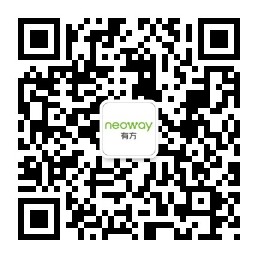 类别岗位名称地区人数学历专业要求研发类软件工程师（嵌入式C）东莞松山湖8硕士及以上计算机，通信，电子，信息等研发类硬件工程师（基带）东莞松山湖8硕士及以上计算机，通信，电子，信息等研发类硬件工程师（射频）东莞松山湖8硕士及以上计算机，通信，电子，信息等研发类软件技术支持东莞松山湖4硕士及以上计算机，通信，电子，信息等研发类硬件技术支持东莞松山湖4硕士及以上计算机，通信，电子，信息等